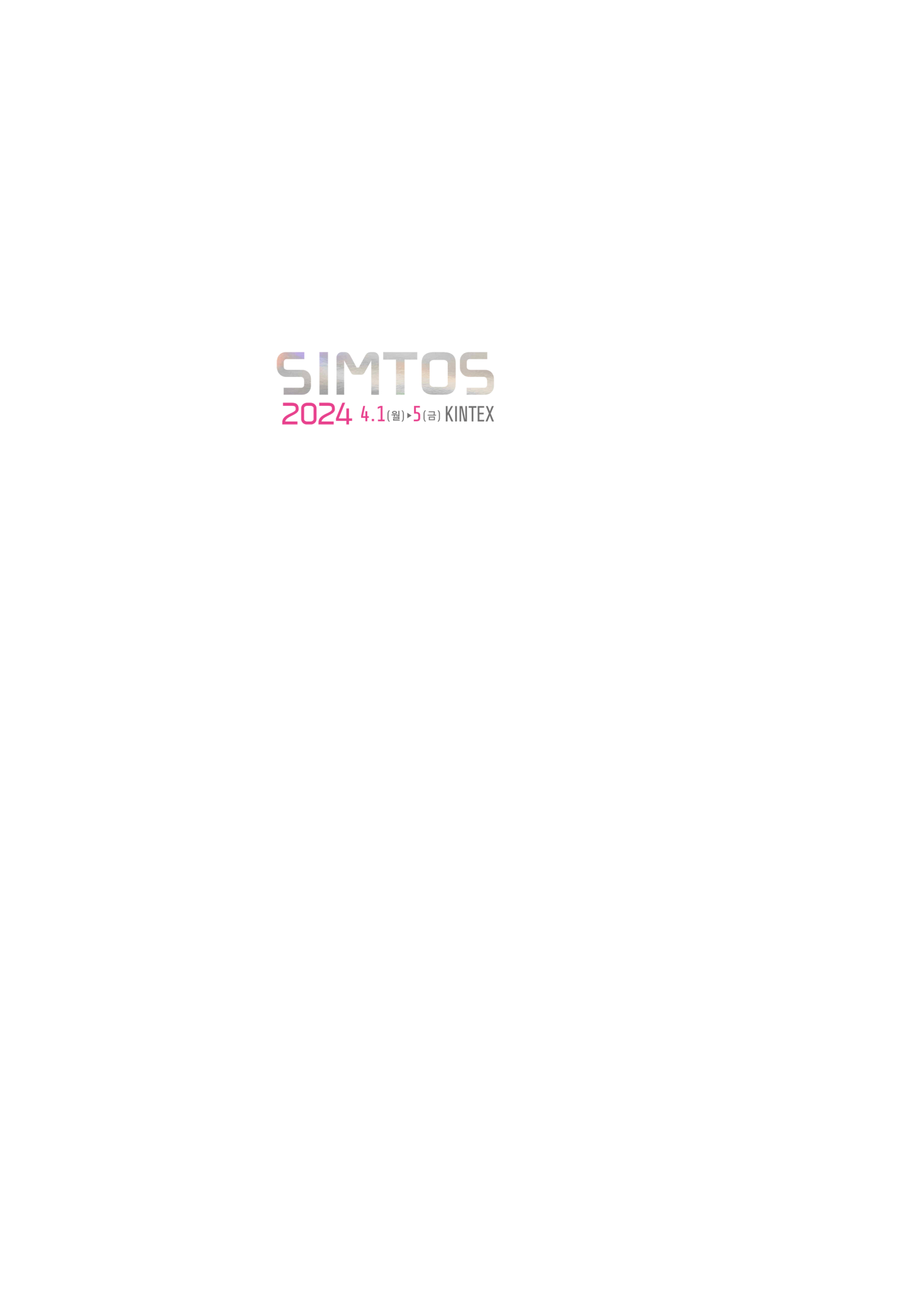 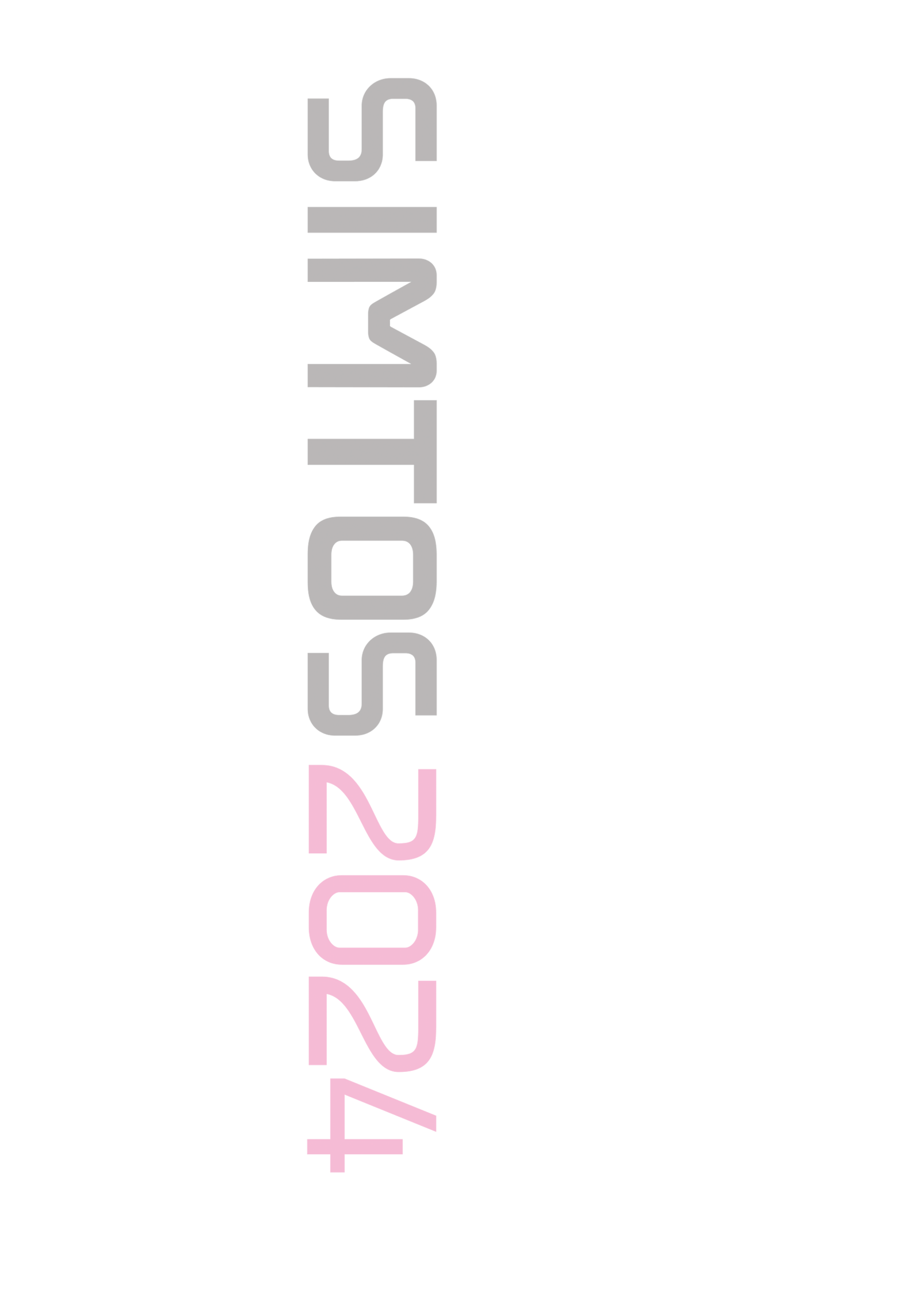 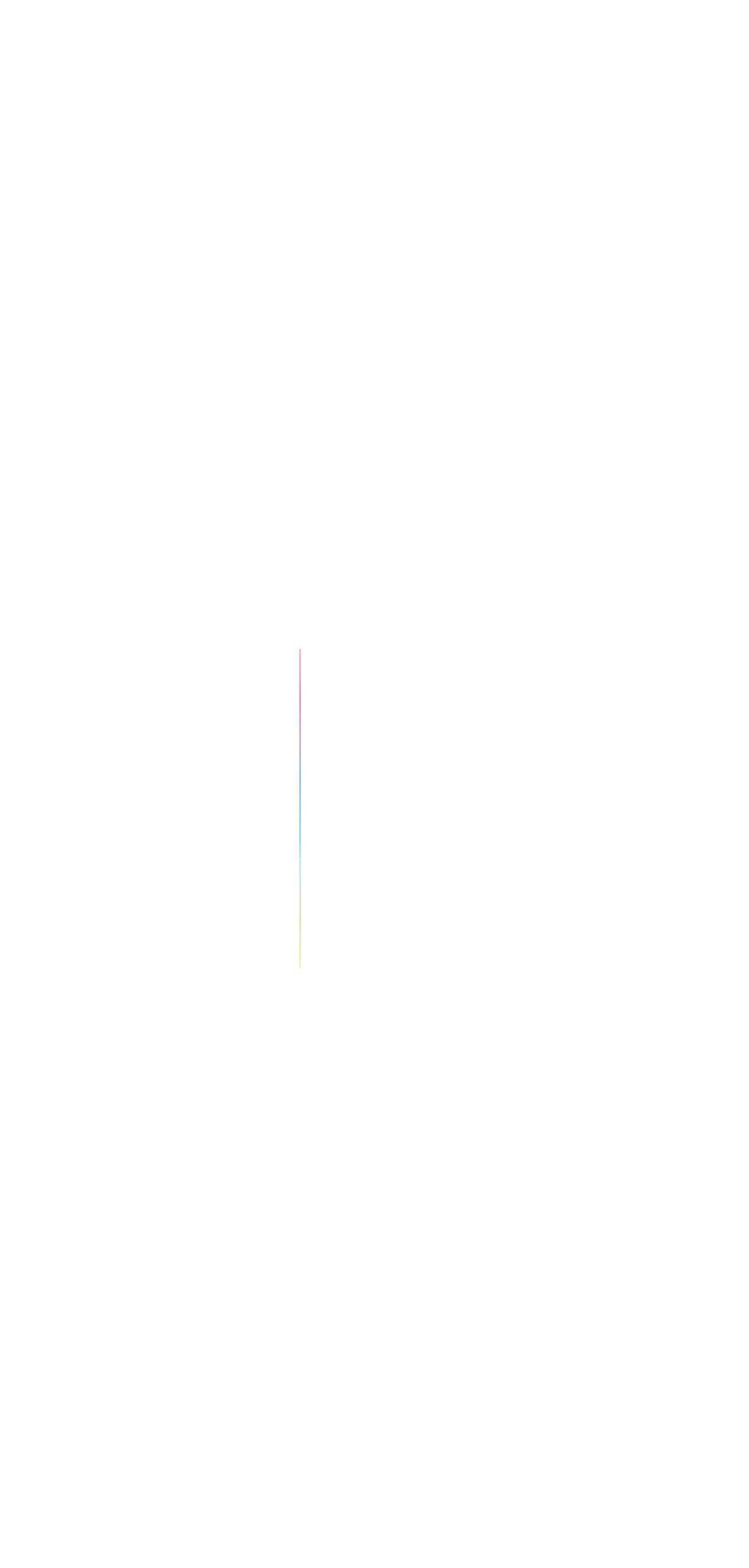 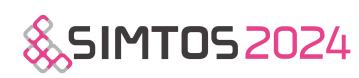 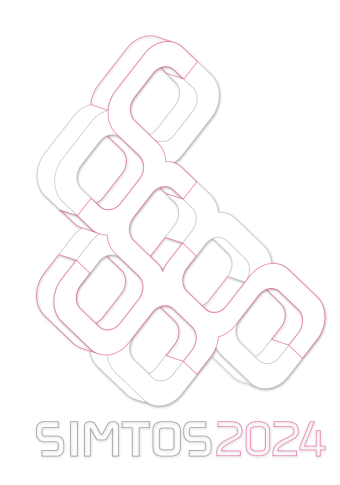 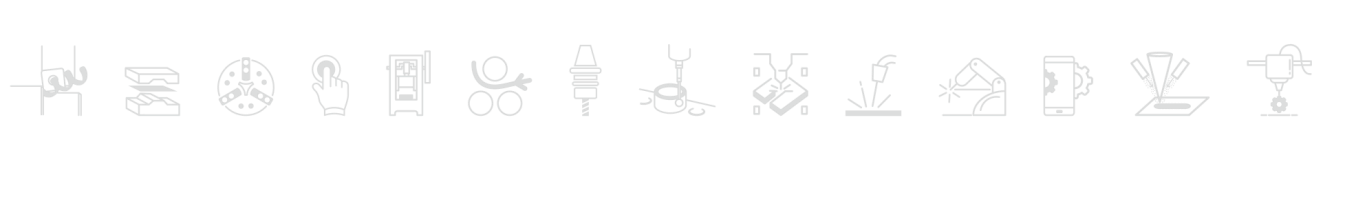 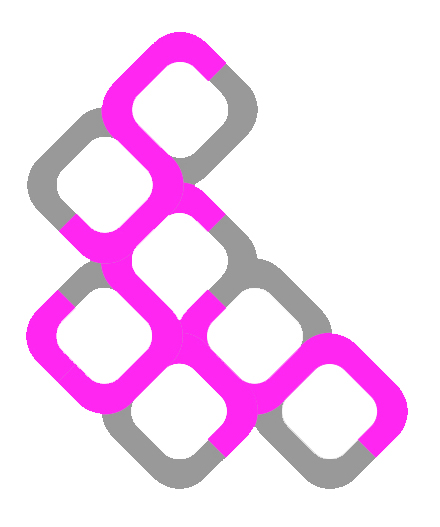 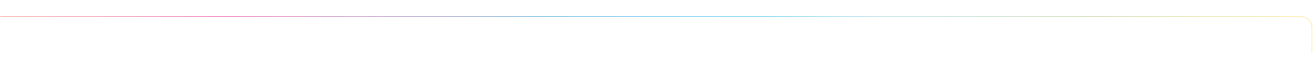 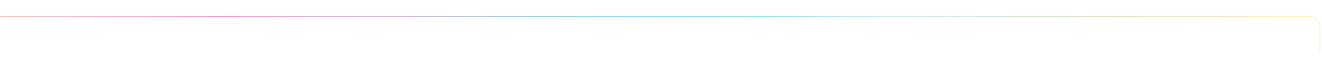 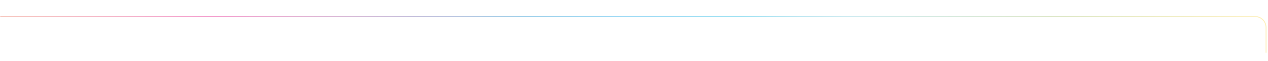 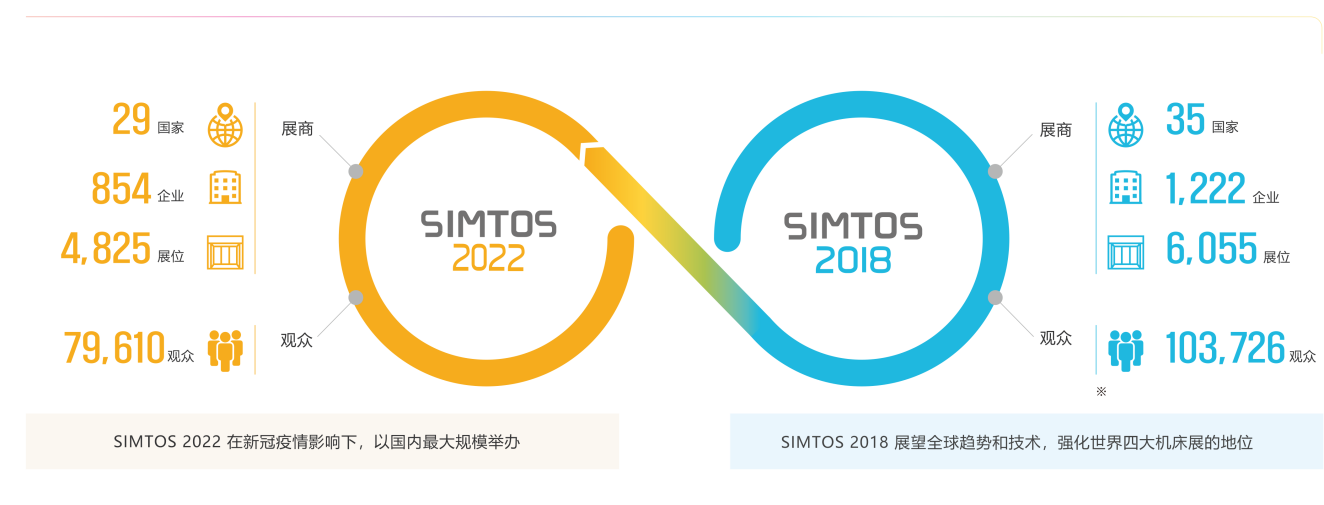 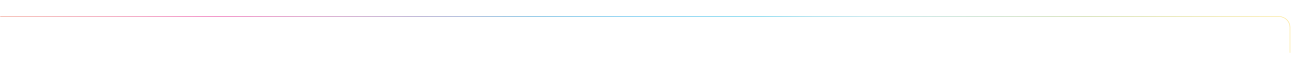 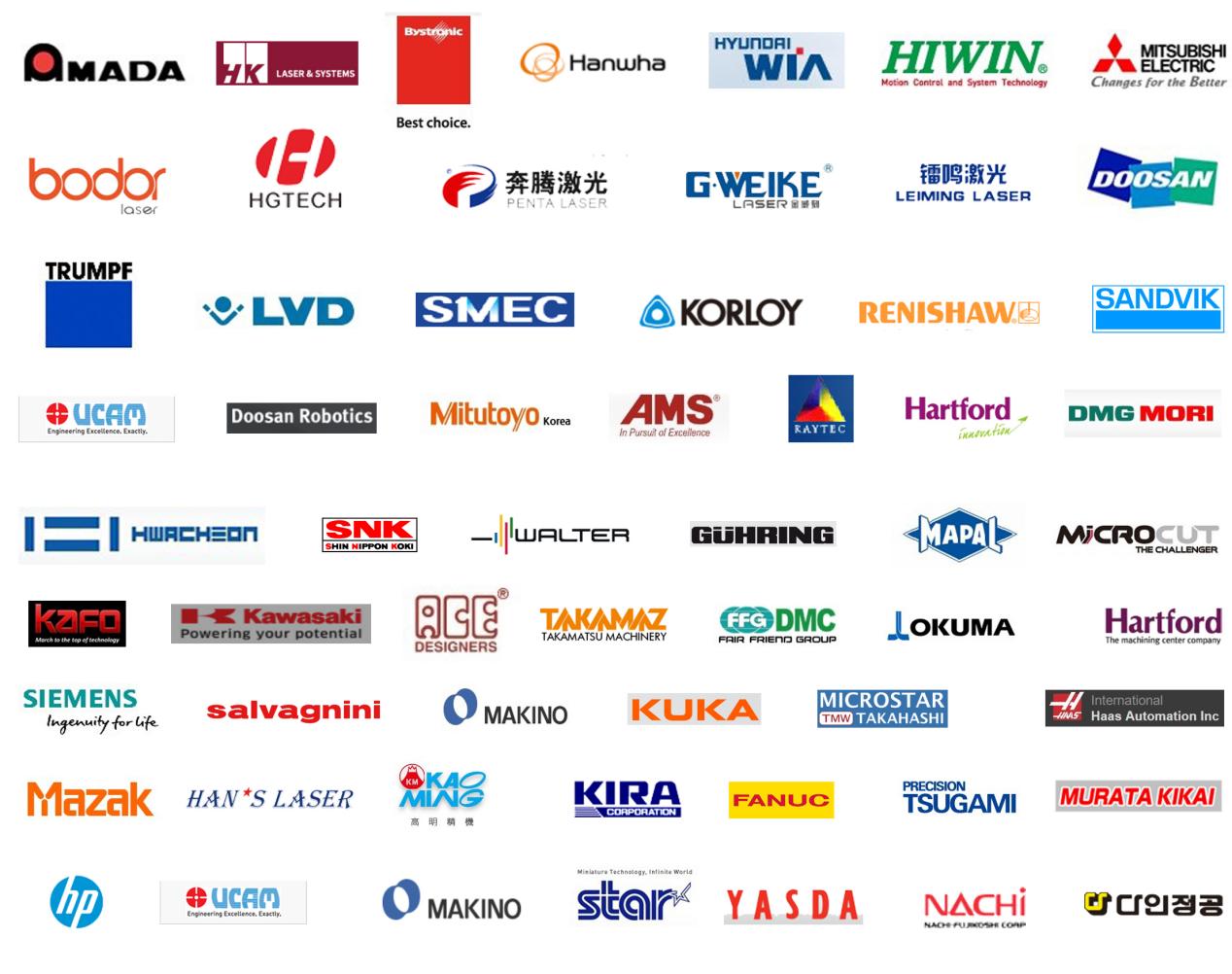 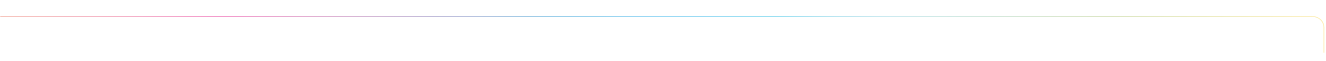 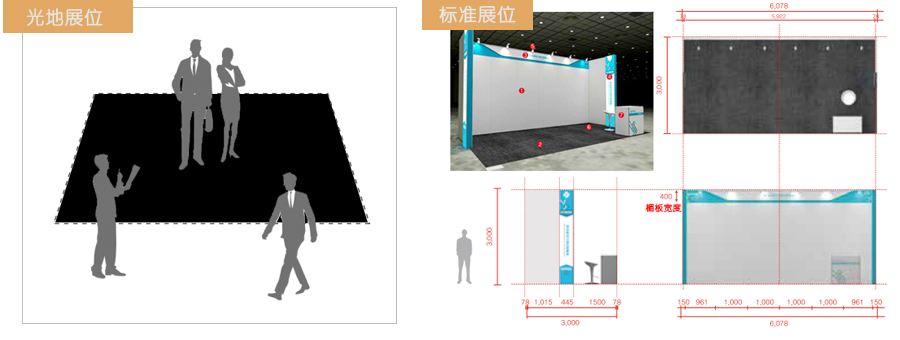 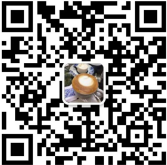 光地展位32800/9㎡光地32800/9㎡光地36㎡起36㎡起标准展位32800/9㎡光地+5000元（搭建费用）32800/9㎡光地+5000元（搭建费用）9㎡起9㎡起标准展位规格6m×3m×3m(H)聚光灯聚光灯6个地面地毯18㎡电源插座电源插座220v(每个展位1个）楣板及围板1组其他其他一个咨询桌+1把椅子